В феврале 2016 года заведующая библиотекой Пчёлкина Татьяна Васильевна    провела  литературную игру в 6 классе   «Самый умный читатель».  Игра интересная и увлекательная. Вспомнили страницы книг Х.К.Андерсена,  А.С.Пушкина, А.М.Волкова, Н.Н.Носова, Братьев Гримм, Э.Н.Успенского и др. 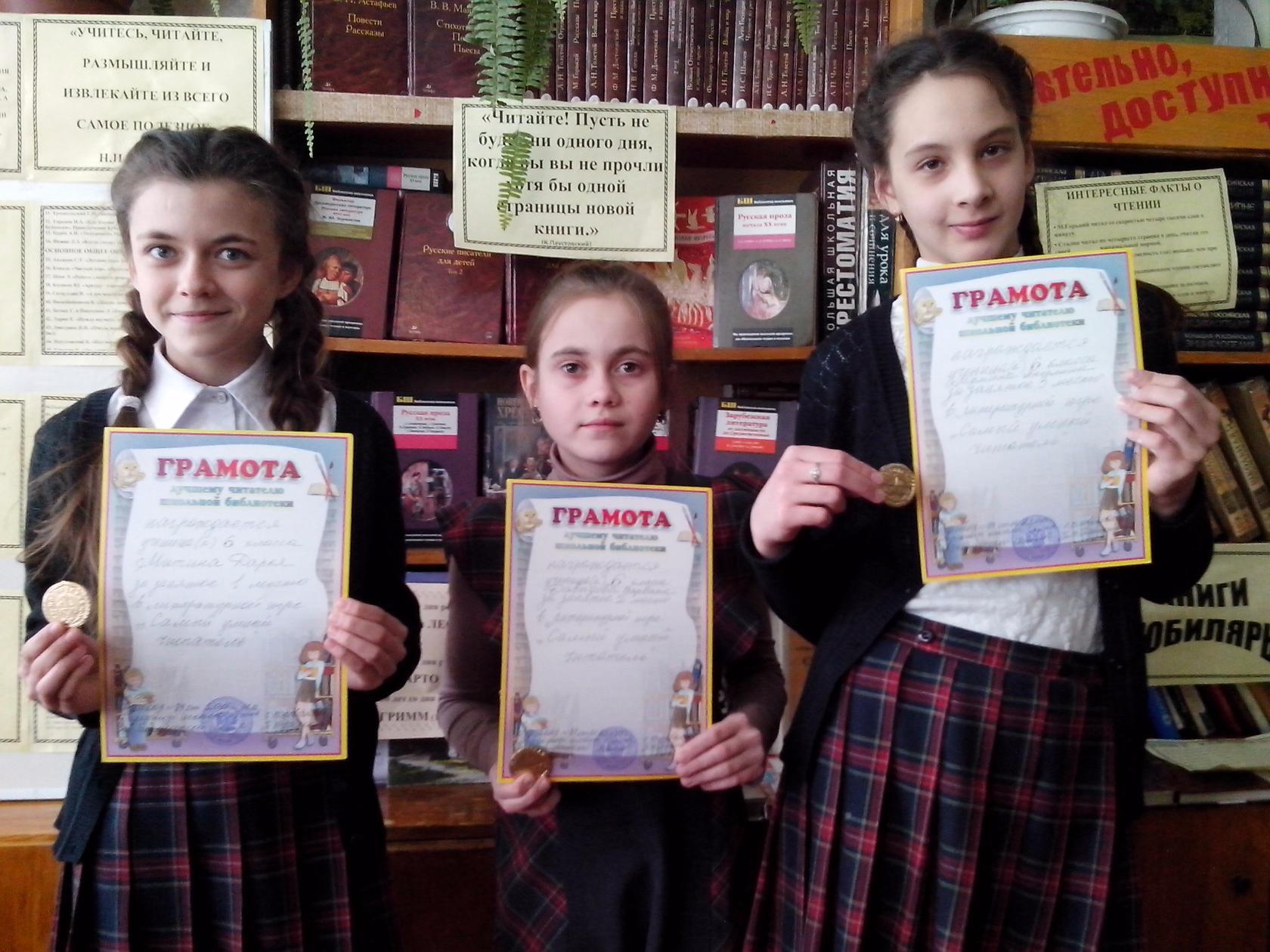 В конце игры определились самые умные читатели 6 класса. Ими стали:Митина Дарья – 1 местоДавыдова Варвара – 2 местоМумина Ангелина – 3 местоДевочки  за свои достижения были награждены грамотами и шоколадными медалями.В марте 2016 года литературная игра «Самый умный читатель» была проведена в 5 классе.Очень активно участвовали ребята 5 класса. 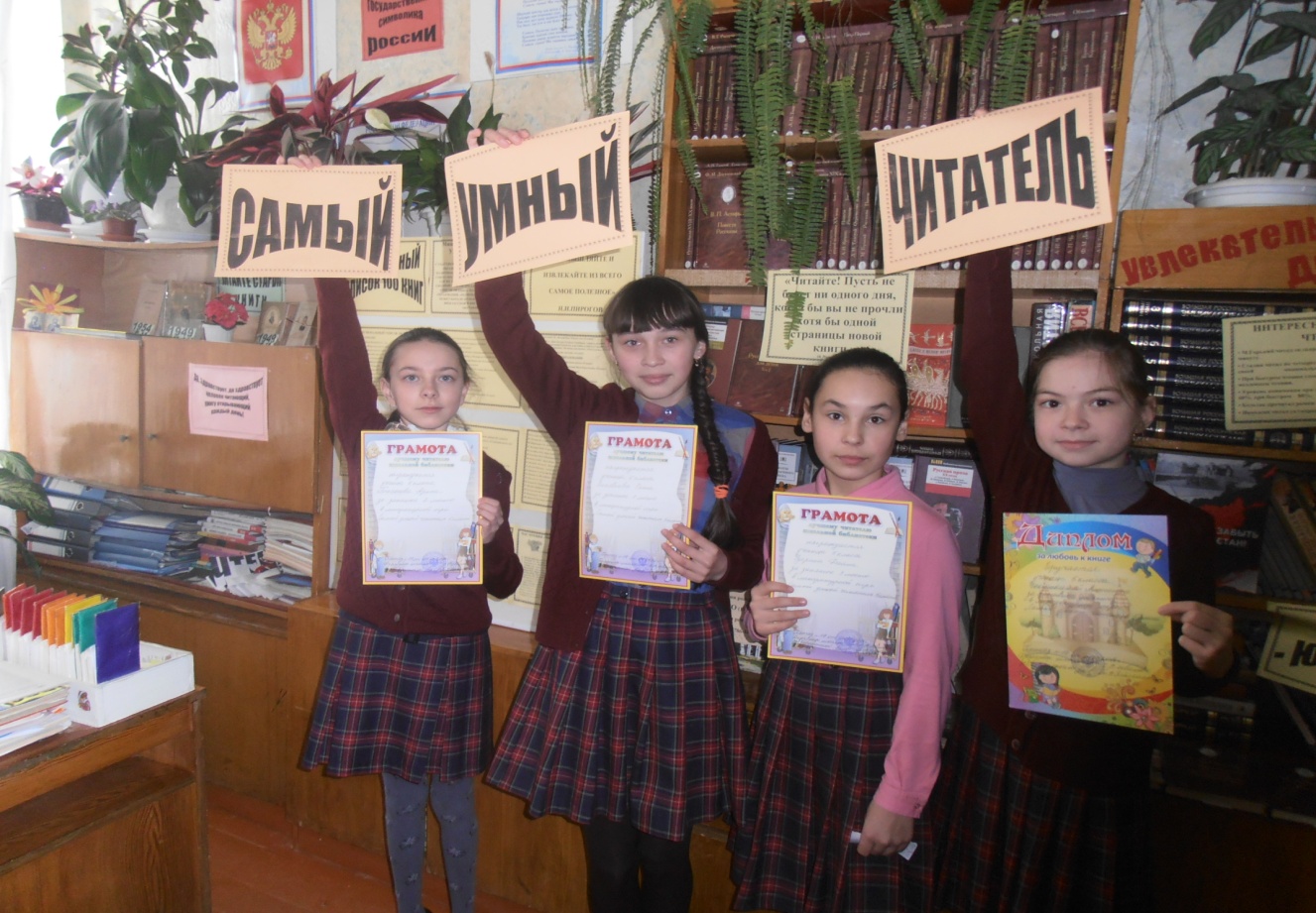 Победу  одержали и стали самыми умными читателями 5 класса:Зиновьева Ольга -1 местоТихонова Арина – 2 местоУзерина Диана – 3 местоЗа активное участие в игре была награждена дипломом «За любовь к книге» Чекушкина Александра.Литературная игра проходила в атмосфере азарта и положительных эмоций.